11 декабря 2015 года в школе-интернате №9 ОАО 
«РЖД» состоялась окружная конференция «Гражданско-патриотическое воспитание в образовательном учреждении: проблемы, опыт, перспективы»Патриотом быть обязан!Гражданин, защитник Отечества... Что означают эти слова для сегодняшнего подрастающего поколения? Как вернуть гражданский стержень в нашу повседневную жизнь? Как быть гражданином не только по паспорту? Как, наконец, сформировать гражданское общество, воспитать настоящих патриотов? Ответы на эти вопросы можно было получить на окружной научно-практической конференции «Гражданско-патриотическое воспитание в образовательном учреждении: проблемы, опыт, перспективы», которая состоялась 11 декабря в школе-интернате №9 ОАО 
«РЖД». Здесь собрались руководители образовательных учреждений, заместители директоров школ городского округа Кинель и м.р. Кинельский по воспитательной работе, заведующие дошкольными образовательными учреждениями, педагоги, воспитатели, более 50 участников. Открыли конференцию учащиеся начальных классов, показав присутствующим литературно-музыкальную композицию «Русь белоствольная», подготовленную под руководством воспитателя школы-интерната Искаковой Людмилы Степановны.Программа конференции была насыщенной, плотной. Выступающие делились опытом работы по гражданско-патриотическому воспитанию детей и подростков, говорили о формировании социальной активности обучающихся через деятельность детских общественных объединений, организацию ветеранов «Боевое братство», через работу кружков, военно-патриотических клубов, театральных студий, реализацию социальных проектов, урочную и внеклассную деятельность.Отличительной чертой конференции стала  практическая направленность её работы. Многие выступления сопровождались не только интересными презентациями, но и живым участием обучающихся и их родителей: чтением стихов, исполнением патриотических песен, театрализацией.Завершилась конференция круглым столом, на котором участники подвели итоги важного и нужного разговора, поделились впечатлениями, подчеркнув важность формирования  в образовательной цепочке детский сад - школа - вуз людей честных и преданных своему Отечеству. 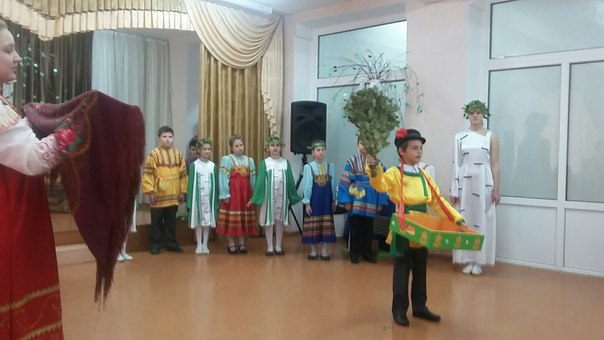 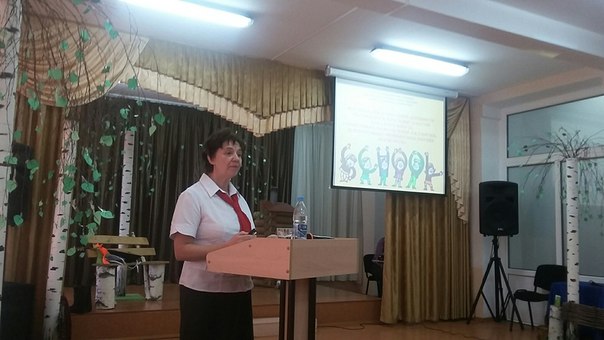 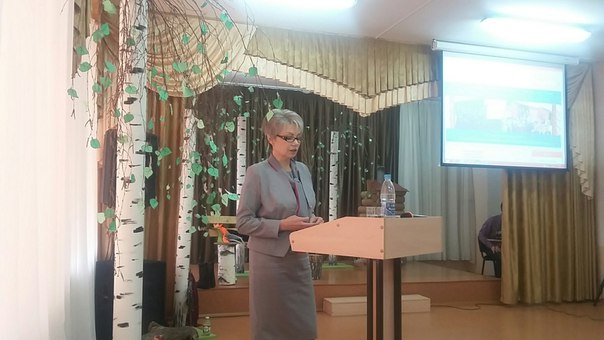 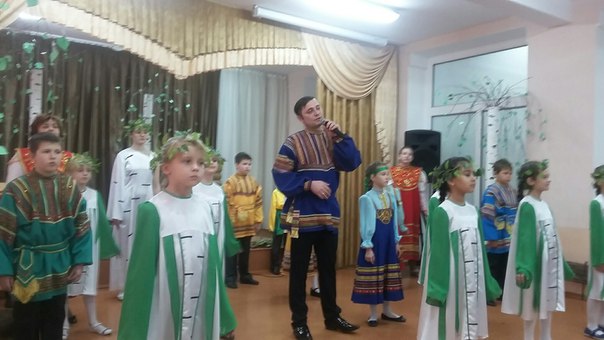 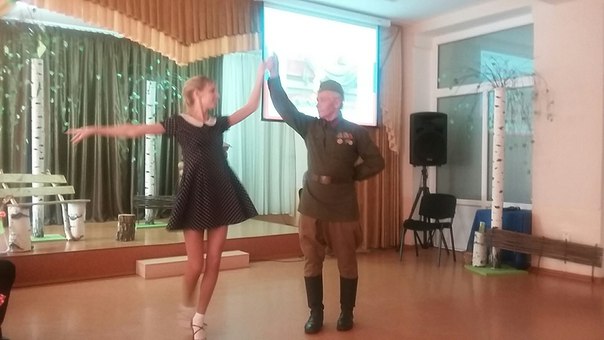 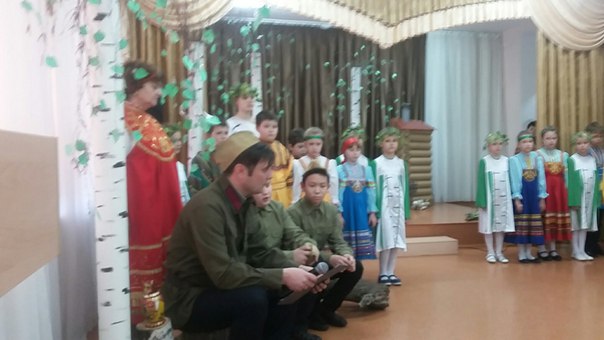 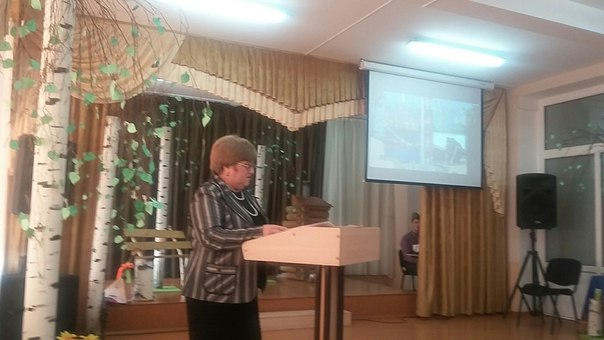 